First Name ________________________________Last Name ______________________________Grade ____4________Physical Education HomeworkState Goal 23:  Understand human body systems and factors that influence growth and development.Standard A: Describe and explain the structure and functions of the human body systems and how they interrelateThis homework assignment is to help the student to practice the names of their bones, which will be pre-assessed and post assessed in the PE classroom (gym). This assignment is for practice at home.   It would be great if you would supervise the homework with your child. Remember “Practice makes Progress”.  Directions: Draw a line to place the proper bone name from the word bank to the correct part of the skeleton below. Study the names of the bones for the bone assessment later in the quarter.       Word Bank1.  Skull (Head)    2.  Ribs (Chest)      3. Femur (Upper Leg)       4. Pelvis (Hips)      5. Vertebrae (spine) 6. Humerus (upper arm) 7. Radius (Lower arm) 8. Ulna (Lower arm) 9. Tibia (lower leg) 10. Fibula (lower leg)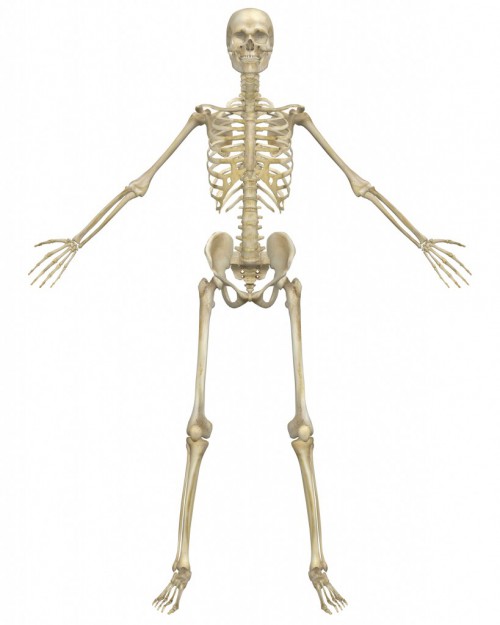 